VÝKAZ ZISKU A ZTRÁTYVÝKAZ ZISKU A ZTRÁTY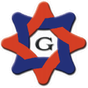 územní samosprávné celky, svazky obcí, regionální rady regionu soudržnostiúzemní samosprávné celky, svazky obcí, regionální rady regionu soudržnosti(v Kč, s přesností na dvě desetinná místa)(v Kč, s přesností na dvě desetinná místa)Období:12 / 2018IČO:71169431Název:Svazek obcí Horní Labe Sestavená k rozvahovému dni 31. prosinci 2018Sestavená k rozvahovému dni 31. prosinci 2018Sestavená k rozvahovému dni 31. prosinci 2018Sestavená k rozvahovému dni 31. prosinci 2018Sestavená k rozvahovému dni 31. prosinci 2018Sestavená k rozvahovému dni 31. prosinci 2018Sestavená k rozvahovému dni 31. prosinci 2018Sestavená k rozvahovému dni 31. prosinci 2018Sídlo účetní jednotkySídlo účetní jednotkySídlo účetní jednotkySídlo účetní jednotkyMísto podnikáníMísto podnikáníMísto podnikáníMísto podnikáníulice, č.p.Náměstí 69Náměstí 69ulice, č.p.Náměstí 69Náměstí 69obecHostinnéHostinnéobecHostinnéHostinnéPSČ, pošta543 71543 71PSČ, pošta543 71543 71Údaje o organizaciÚdaje o organizaciÚdaje o organizaciÚdaje o organizaciPředmět podnikáníPředmět podnikáníPředmět podnikáníPředmět podnikáníidentifikační číslo7116943171169431hlavní činnostSamosprávaSamosprávaprávní formaÚzemní samosprávný celekÚzemní samosprávný celekvedlejší činnostzřizovatelMinisterstvo vnitraMinisterstvo vnitraCZ-NACEKontaktní údajeKontaktní údajeKontaktní údajeKontaktní údajeRazítko účetní jednotkyRazítko účetní jednotkyRazítko účetní jednotkyRazítko účetní jednotkytelefon499404740499404740499404740faxe-mailfinancni.ucetni@muhostinne.czfinancni.ucetni@muhostinne.czfinancni.ucetni@muhostinne.czWWW stránkyOsoba odpovědná za účetnictvíOsoba odpovědná za účetnictvíOsoba odpovědná za účetnictvíOsoba odpovědná za účetnictvíStatutární zástupceStatutární zástupceStatutární zástupceStatutární zástupceEva NedomlelováEva NedomlelováEva NedomlelováIng. Dagmar SahánkováIng. Dagmar SahánkováIng. Dagmar SahánkováPodpisový záznam osoby odpovědné za správnost údajůPodpisový záznam osoby odpovědné za správnost údajůPodpisový záznam statutárního orgánuPodpisový záznam statutárního orgánuOkamžik sestavení (datum, čas): 21.05.2019, 16h49m19sOkamžik sestavení (datum, čas): 21.05.2019, 16h49m19sOkamžik sestavení (datum, čas): 21.05.2019, 16h49m19sOkamžik sestavení (datum, čas): 21.05.2019, 16h49m19sOkamžik sestavení (datum, čas): 21.05.2019, 16h49m19sOkamžik sestavení (datum, čas): 21.05.2019, 16h49m19sOkamžik sestavení (datum, čas): 21.05.2019, 16h49m19sOkamžik sestavení (datum, čas): 21.05.2019, 16h49m19sČísloSyntetickýBěžné obdobíBěžné obdobíMinulé obdobíMinulé obdobípoložkyNázev položkyúčetHlavní činnostHospodářská činnostHlavní činnostHospodářská činnost1234A.A.Náklady celkem3 374 012,01 2 809 505,91 I.I.Náklady z činnosti3 374 012,01 2 809 486,91 1.1.1.Spotřeba materiálu5014 282,00 17 803,00 2.2.2.Spotřeba energie5023.3.3.Spotřeba jiných neskladovatelných dodávek5034.4.4.Prodané zboží5045.5.5.Aktivace dlouhodobého majetku5066.6.6.Aktivace oběžného majetku5077.7.7.Změna stavu zásob vlastní výroby5088.8.8.Opravy a udržování5119.9.9.Cestovné51241 712,00 37 298,00 10.10.10.Náklady na reprezentaci51312 152,00 5 182,00 11.11.11.Aktivace vnitroorganizačních služeb51612.12.12.Ostatní služby518474 099,77 475 480,29 13.13.13.Mzdové náklady5212 129 694,00 1 689 818,25 14.14.14.Zákonné sociální pojištění524618 424,50 462 269,25 15.15.15.Jiné sociální pojištění5256 823,74 4 181,33 16.16.16.Zákonné sociální náklady52717.17.17.Jiné sociální náklady52818.18.18.Daň silniční53119.19.19.Daň z nemovitostí53220.20.20.Jiné daně a poplatky538100,00 22.22.22.Smluvní pokuty a úroky z prodlení54123.23.23.Jiné pokuty a penále54224.24.24.Dary a jiná bezúplatná předání54325.25.25.Prodaný materiál54426.26.26.Manka a škody54727.27.27.Tvorba fondů54828.28.28.Odpisy dlouhodobého majetku55186 724,00 86 724,00 29.29.29.Prodaný dlouhodobý nehmotný majetek55230.30.30.Prodaný dlouhodobý hmotný majetek55331.31.31.Prodané pozemky55432.32.32.Tvorba a zúčtování rezerv55533.33.33.Tvorba a zúčtování opravných položek55634.34.34.Náklady z vyřazených pohledávek55735.35.35.Náklady z drobného dlouhodobého majetku55830 730,79 36.36.36.Ostatní náklady z činnosti549II.II.Finanční náklady19,00 1.1.1.Prodané cenné papíry a podíly5612.2.2.Úroky5623.3.3.Kurzové ztráty5634.4.4.Náklady z přecenění reálnou hodnotou5645.5.5.Ostatní finanční náklady56919,00 III.III.Náklady na transfery2.2.2.Náklady vybraných místních vládních institucí na transfery572V.V.Daň z příjmů1.1.1.Daň z příjmů5912.2.2.Dodatečné odvody daně z příjmů595B.B.Výnosy celkem2 871 689,82 1 881 684,47 I.I.Výnosy z činnosti28 800,00 177 219,77 1.1.1.Výnosy z prodeje vlastních výrobků6012.2.2.Výnosy z prodeje služeb6028 800,00 3.3.3.Výnosy z pronájmu6034.4.4.Výnosy z prodaného zboží6045.5.5.Výnosy ze správních poplatků6056.6.6.Výnosy z místních poplatků6068.8.8.Jiné výnosy z vlastních výkonů6099.9.9.Smluvní pokuty a úroky z prodlení64110.10.10.Jiné pokuty a penále64211.11.11.Výnosy z vyřazených pohledávek64312.12.12.Výnosy z prodeje materiálu64413.13.13.Výnosy z prodeje dlouhodobého nehmotného majetku64514.14.14.Výnosy z prodeje dlouhodobého hmotného majetku kromě pozemků64615.15.15.Výnosy z prodeje pozemků64716.16.16.Čerpání fondů64817.17.17.Ostatní výnosy z činnosti64920 000,00 177 219,77 II.II.Finanční výnosy374,54 399,70 1.1.1.Výnosy z prodeje cenných papírů a podílů6612.2.2.Úroky662374,54 399,70 3.3.3.Kurzové zisky6634.4.4.Výnosy z přecenění reálnou hodnotou6645.5.5.Výnosy z dlouhodobého finančního majetku6656.6.6.Ostatní finanční výnosy669IV.IV.Výnosy z transferů2 842 515,28 1 704 065,00 2.2.2.Výnosy vybraných místních vládních institucí z transferů6722 842 515,28 1 704 065,00 V.V.Výnosy ze sdílených daní a poplatků1.1.1.Výnosy ze sdílené daně z příjmů fyzických osob6812.2.2.Výnosy ze sdílené daně z příjmů právnických osob6823.3.3.Výnosy ze sdílené daně z přidané hodnoty6844.4.4.Výnosy ze sdílených spotřebních daní6855.5.5.Výnosy ze sdílených majetkových daní6866.6.6.Výnosy z ostatních sdílených daní a poplatků688C.C.Výsledek hospodaření1.1.1.Výsledek hospodaření před zdaněním502 322,19-927 821,44-2.2.2.Výsledek hospodaření běžného účetního období502 322,19-927 821,44-* Konec sestavy *